The Pythagorean Theorem Day 1 PracticeName _______________________________________ Date _____________Find the missing side.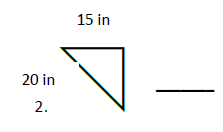 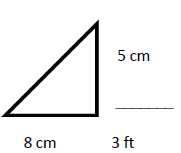   				2.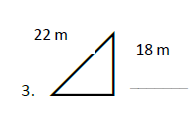 3.  		4.  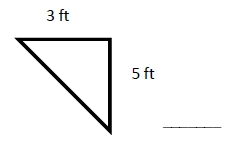 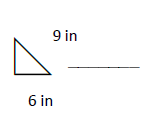 5. 6. a = 2 cm, b = 3 cm, c = ?7. a = 15 ft, b = 18 ft, c = ?8. a = ?, b = 22 ft, c = 26 ft9. a = 5 cm, b = ?, c = 8 cm10. a = 16 m, b = 20 m, c = ?